附件3第17 届中国—东盟博览会、中国—东盟商务与投资峰会新冠肺炎疫情防控告知（适用于境内参展参会人员）为切实保障第17 届中国—东盟博览会、中国—东盟商务与投资峰会（以下简称“两会”）公共卫生安全，根据广西新冠肺炎疫情防控工作相关规定，现将有关要求公告如下，请所有参展参会人员务必充分了解并遵照执行。一、抵邕前/展会前1.所有“两会”参展参会人员（包括参展商、论坛注册嘉宾、配套活动人员、媒体人员、展区内工作人员、服务保障人员、志愿者等）应于来邕前14 天或保障任务启动前14 天开展自我健康监测，如实填写《健康承诺书》并签字。2.在2020 年11 月19-25 日时间段内进入展区和展馆的布展人员和工作人员，应提供7 天内（以采样日期为准）有效的新冠病毒核酸检测阴性结果证明。如报告上无采样日期，则需提供5 天内（以报告出具日期为准）有效的新冠病毒核酸检测阴性结果证明。3.在2020 年11 月27-30 日时间段内进入展区和展馆的参展参会人员，首次进入应当提供7 天内（以采样日期为准）有效的新冠病毒核酸检测阴性结果证明。如报告上无采样日期，则需提供25 天内（以报告出具日期为准）有效的新冠病毒核酸检测阴性结果证明。4.参展参会人员应完成本人“广西健康码”申请和注册。5.参展参会人员应将个人新冠病毒核酸检测阴性结果证明和健康承诺书等材料按要求及时通过中国—东盟博览会综合信息服务平台“健康检测系统”（与登录“证件办理系统”操作方式一致）或“中国东盟博览会”微信小程序上传提交。6.如抵邕前14 天内出现发热等异常症状，或抵邕前所在地级市内发生新冠肺炎疫情并有区域被列为疫情中高风险地区，建议不再来邕参展参会。7.邀请方或组团方或派遣方应组织相关参展参会人员按要求落实新冠病毒核酸检测及“广西健康码”注册，统一汇总检测信息，及时通过中国—东盟博览会综合信息服务平台“健康检测系统”（与登录“证件办理系统”操作方式一致）或“中国东盟博览会”微信小程序上传提交。二、在邕期间1.参展参会人员每日应开展自我健康监测，一旦出现发热等不适症状，应立即报告邀请方或组团方或派遣方，并及时到医院就诊或由驻点医务人员进行处置。2.在非参展参会期间，建议所有参展参会人员，如非必要，不前往人员密集的公共场所，不参加人员聚集性活动；如需乘坐公共交通，请全程正确佩戴口罩。3.进入展区展馆后，所有参展参会人员应按要求全程正确佩戴口罩，注意保持1 米以上安全社交距离。4.参展参会人员如有个人新冠病毒核酸检测证明、健康承诺书或广西健康码等信息不全或异常等情况，禁止进入“两会”展区展馆。如有需要，可前往核酸检测机构进行新冠肺炎病毒核酸检测。5.参展参会人员在住宿期间，或进入展区展馆时，或在展区展馆内，如出现体温≥ 37.3℃或新冠肺炎疑似症状，应主动配合现场工作人员接受流行病学调查和相应的控制处置措施，在没有明确诊断结果前，不再进入“两会”展区展馆。6.邀请方或组团方或派遣方应指定专人负责沟通协调疫情防控相关事宜，并督促相关人员遵守“两会”新冠肺炎疫情防控各项要求。如有人员出现体温≥37.3℃或新冠肺炎疑似症状，应及时报告现场工作人员，并主动配合开展流行病学调查和相应的控制处置措施。7.其他未尽事宜，按照广西疫情防控要求执行。凡有隐瞒病史、隐瞒旅居史和接触史、自行服药隐瞒症状、瞒报漏报健康状况、逃避防疫措施等情形，一经发现，一律禁止进入展区展馆。如造成严重后果的, 将依法依规追究相关责任。“两会”证件相关提示因疫情防控的需要，参展参会人员必须同时满足有效的新冠病毒核酸检测阴性结果证明、健康承诺书及绿色健康码等3 项健康管理要求，人员证件才具备通行权限。一、核酸检测信息申报提示1.在2020 年11 月19-25 日时间段内进入展区和展馆的布展人员和工作人员，应提供7 天内（以采样日期为准）有效的新冠病毒核酸检测阴性结果证明。如报告上无采样日期，应提供5 天内（以报告出具日期为准）有效的新冠病毒核酸检测阴性结果证明。2. 在2020 年11 月27-30 日时间段内进入展区和展馆的参展参会人员，首次进入应当提供7 天内（以采样日期为准）有效的新冠病毒核酸检测阴性结果证明。如报告上无采样日期，应提供5 天内（以报告出具日期为准）有效的新冠病毒核酸检测阴性结果证明。3. 在中国—东盟博览会综合信息服务平台“证件办理系统”注册的参展参会人员应将个人新冠病毒核酸检测阴性结果证明、健康承诺书等材料按要求及时通过中国—东盟博览会综合信息服务平台“健康检测系统”（与登录“证件办理系统”操作方式一致）或“中国东盟博览会”微信小程序上传提交。4. 因故延后入场导致核酸检测证明已不满足时限要求的，该核酸检测证明将因超期而被判定为“失效”，应重新进行核酸检测，并上传相关材料。如11 月19 日首次进馆，需提供采样日期为11 月13 日之后（含13 日）或报告日期为11 月15 日之后（含15 日）的核酸检测阴性结果证明。直至11 月25 日，无需更新核酸检测阴性结果证明。如11 月27 日首次进馆，需提供采样日期为11 月21 日之后（含21 日）或报告日期为11 月23 日之后（含23 日）的核酸检测阴性结果证明。直至11 月30 日，无需更新核酸检测阴性结果证明。二、“广西健康码”申报提示参展参会人员在进入南宁国际会展中心前，需至少提前1 天完成本人“广西健康码”注册申请，并确认“广西健康码”呈绿色，否则证件不具备通行权限。可通过微信或支付宝小程序搜索“广西健康码” 注册。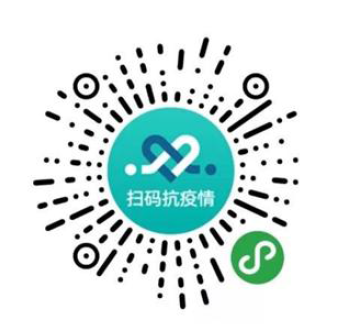 （可使用微信、支付宝扫描完成注册）